Section-AI. Answer any FIVE questions. Each question carries 2 marks.                                       (5x2=10)Define process.Give the meaning of BPO.What is process mapping?Give the meaning of quality management.What is knowledge management? Expand SIPOC.What is delivery management?Section- B  II. Answer any THREE questions. Each question carries 5 marks.                                 (3x5=15)                   Differentiate between core process and support process.Describe the BPO operating models.Enumerate  the swim lane diagramWrite short notes on finance management. How would you understand internal customer VS end user? Section- C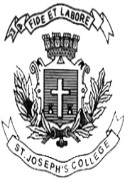 III. Answer any THREE questions. Each question carries 10 marks.                            (3x10=30)  Highlight and explain the components of process management. Explain and discuss the BPO life cycle with a help of a diagram. Discuss the process mapping tools used in organizations.  Explain the role of BPO industry in process management. Write short notes on: 		a) People management                   b)Transition management.Section – DIV. Answer the following COMPULSORY question carrying 15 marks.                        (1x15=15) “Quality means doing it right when no one is looking. Quality is never an accident; it is always the result of high intention, sincere effort, intelligent direction and skillful execution; it represents the wise choice of many alternatives.”a) How important is quality assurance for a business organization? Discuss. (5 marks)b) Highlight and explain the CMMI maturity levels. (10 marks)BPS 6516_A_19ST. JOSEPH’S COLLEGE (AUTONOMOUS), BANGALORE-27ST. JOSEPH’S COLLEGE (AUTONOMOUS), BANGALORE-27ST. JOSEPH’S COLLEGE (AUTONOMOUS), BANGALORE-27ST. JOSEPH’S COLLEGE (AUTONOMOUS), BANGALORE-27ST. JOSEPH’S COLLEGE (AUTONOMOUS), BANGALORE-27ST. JOSEPH’S COLLEGE (AUTONOMOUS), BANGALORE-27ST. JOSEPH’S COLLEGE (AUTONOMOUS), BANGALORE-27B.com – VI SEMESTERB.com – VI SEMESTERB.com – VI SEMESTERB.com – VI SEMESTERB.com – VI SEMESTERB.com – VI SEMESTERB.com – VI SEMESTERSEMESTER EXAMINATION: APRIL 2019SEMESTER EXAMINATION: APRIL 2019SEMESTER EXAMINATION: APRIL 2019SEMESTER EXAMINATION: APRIL 2019SEMESTER EXAMINATION: APRIL 2019SEMESTER EXAMINATION: APRIL 2019SEMESTER EXAMINATION: APRIL 2019BPS 6516 – Managing Business Processes IBPS 6516 – Managing Business Processes IBPS 6516 – Managing Business Processes IBPS 6516 – Managing Business Processes IBPS 6516 – Managing Business Processes IBPS 6516 – Managing Business Processes IBPS 6516 – Managing Business Processes ITime- 2 1/2  hrsTime- 2 1/2  hrs                                  Max Marks-70                                  Max Marks-70                                  Max Marks-70